TEMA VÅREN OG DEN LILLE LARVENBlomster små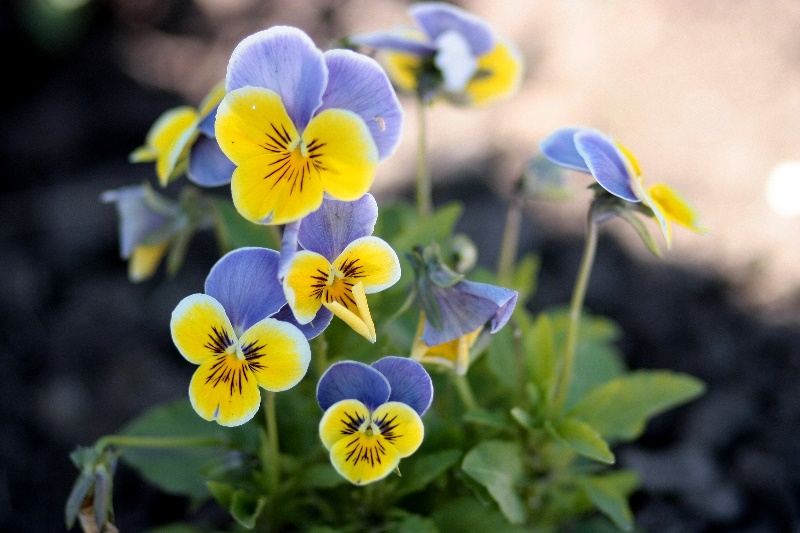 Blomster småBlomster småGule, blåTitter opp av marken nå.Vinker til Ada-lill (navn på barn-lill),For hun er så snill!Haren ut i gressetHaren uti gressetHaren ut i gresset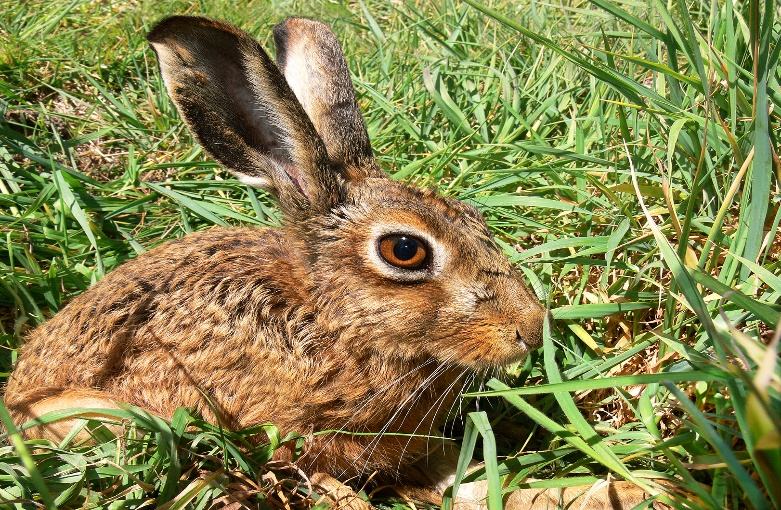 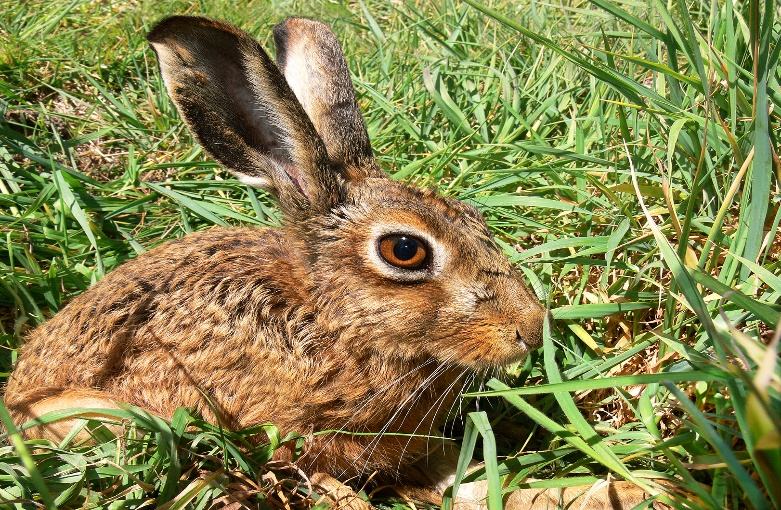 satt og sovEr du syk du lille mann,så du ikke hoppe kan?Hare hopp,hare hopp,hare hopp!Haren ta for hundendeg i aktDen er farlig og den kan,bite med sin skarpe tannHare løp,hare løp,hare løøøøøp....Alle fuglerAlle fugler små de erAlle fugler små de erkommet nå tilbake!Gjøk og sisik, trost og stærsynger alle dage.Lerka jubler høyt i sky,ringer våren inn på ny.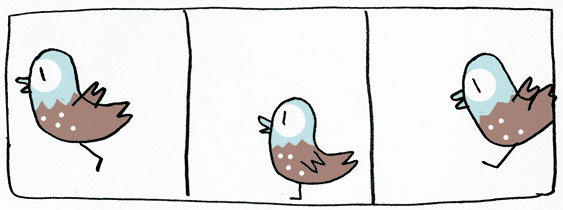 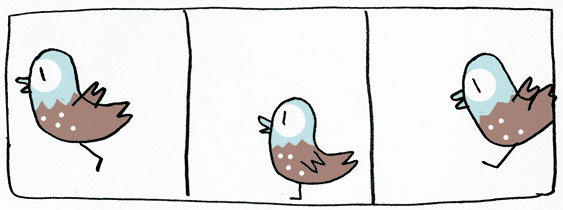 Frost og snø de måtte fly,her er sol og glede!Lille måltrostLille måltrost, lille måltrost hvorfor er du så glad?
Lille, måltrost, lille måltrost hvorfor er du så glad?
Jo fordi jeg har rede som ingen vet av.
Langt inni skogen den grønne.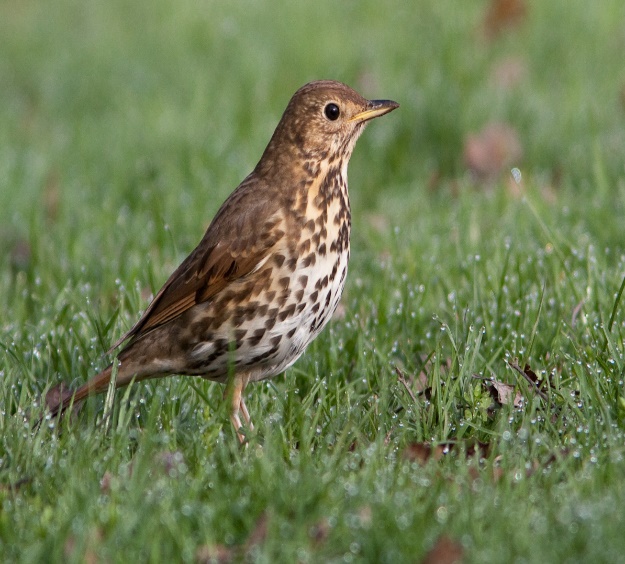 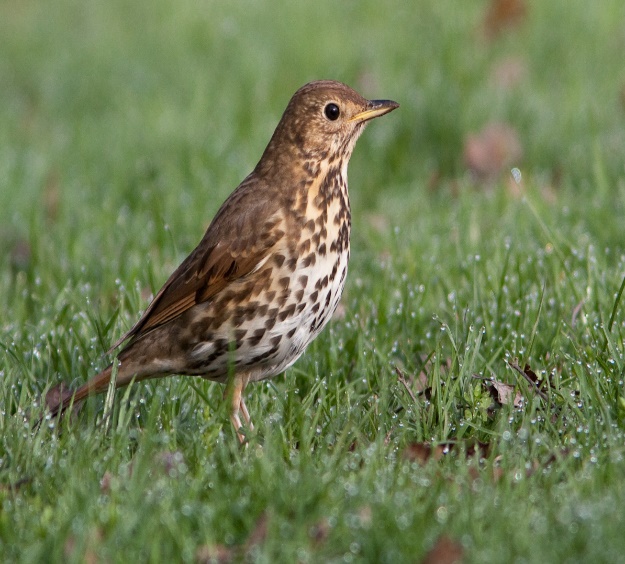 Fløy en liten blåfuglFløy en liten blåfuglFløy en liten blåfugl, gjennom vindugjennom vindu, gjennom vinduFløy en liten blåfugl, gjennom vindu- en dag i mai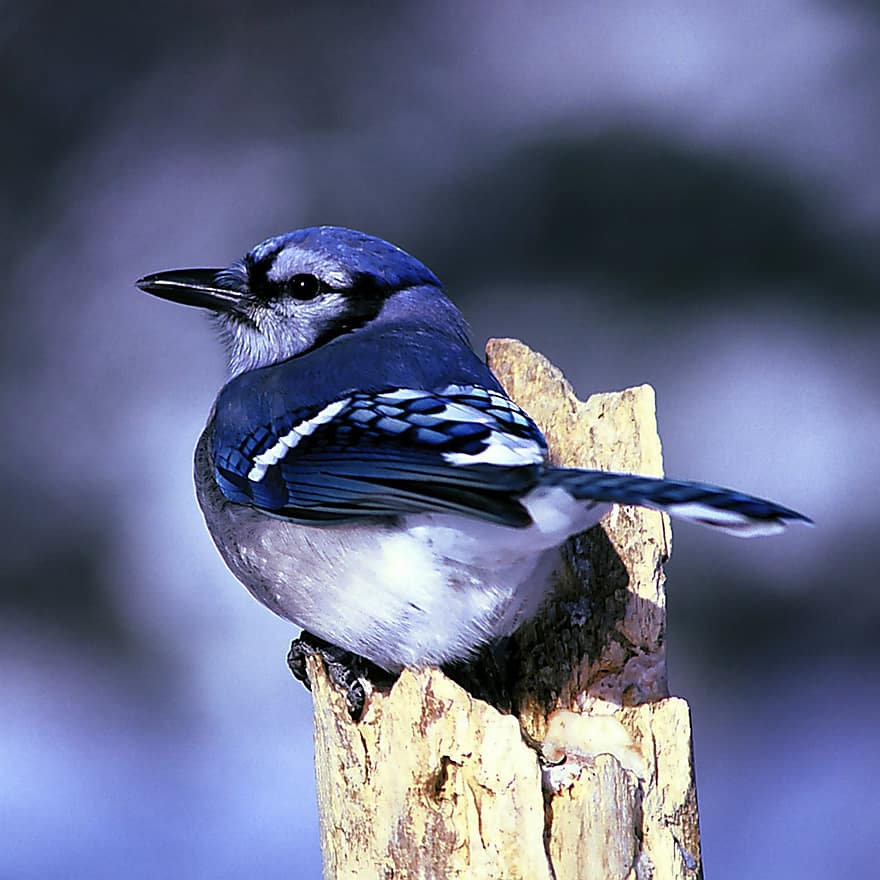 Tok en liten gullklump,skip skip skare, skip skip skare,Tok en liten gullklump, skip skip skare,- en dag i maiLille Petter EdderkoppLille Petter Edderkopp han klatret på min hatt.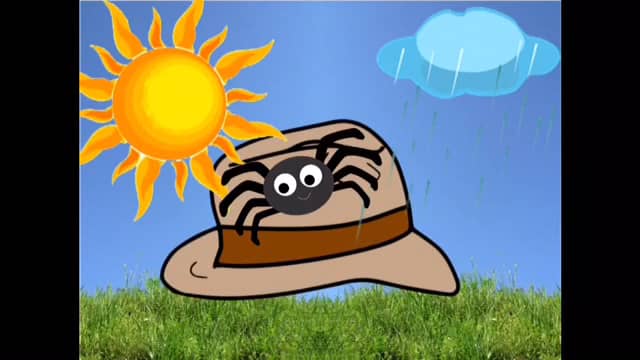 Så begynte det å regne og Petter ned han datt.Så kom solen og skinte på min hatt.Da ble det liv i Petterkopp som klatret på min hatt.En liten kylling (Kyllingsangen) - tekstEn liten kylling i egget låDen banket, og banket, og banket påHer er det trangt, jeg vil ut å gåpep den og ynket seg der den lå.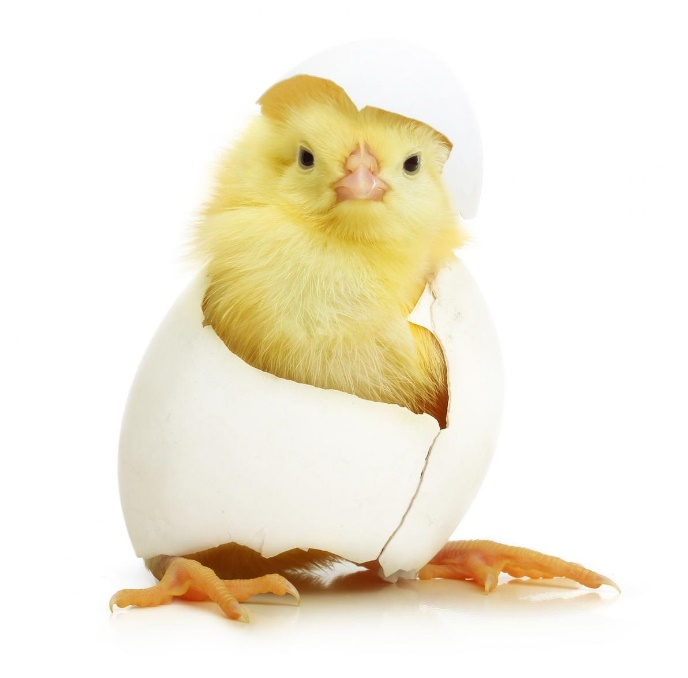 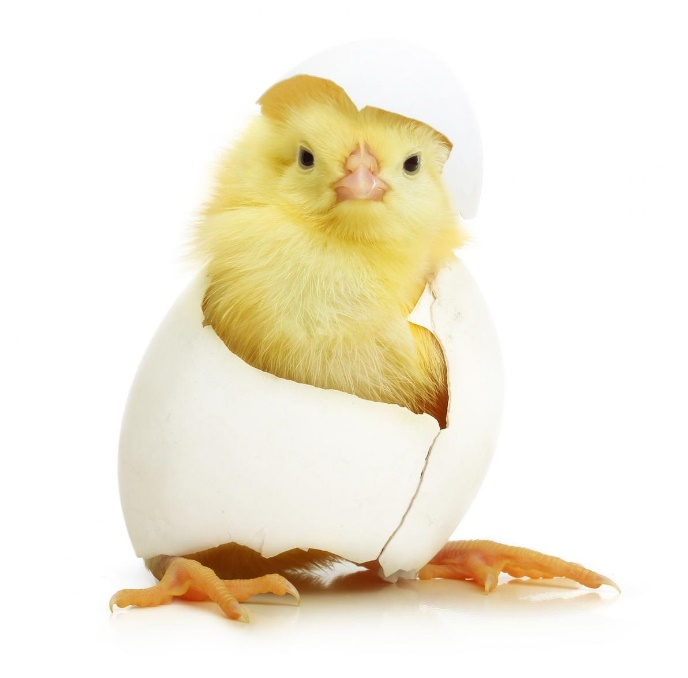 Hakk, hakk, hakk!Egg det sprakk!Og et lite hode ut det stakkSol sol kom igjen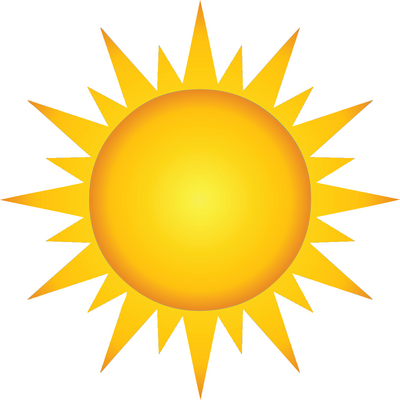 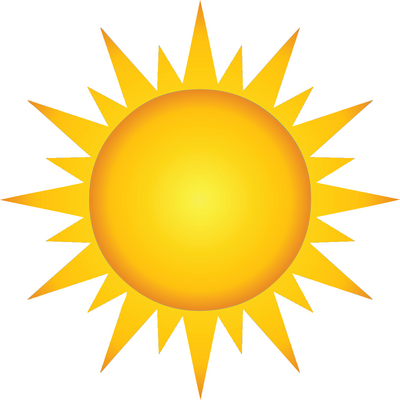 Sol sol kom igjenSol sol kom igjenSola er min beste vennVekk med skyer paraplyer hold nå opp å regneSol sol kom igjenSola er min beste vennVarm meg her og varm meg der og varm meg alle veierLarvesangen Appelsin, vannmelon, jordbær og et eple.Larven at søysaker, og fikk så vondt i magen. Spiste blad, det ble bra. den ble til en puppe. Puppen sprakk, ut det stakk, en sommerfugl så vakker. 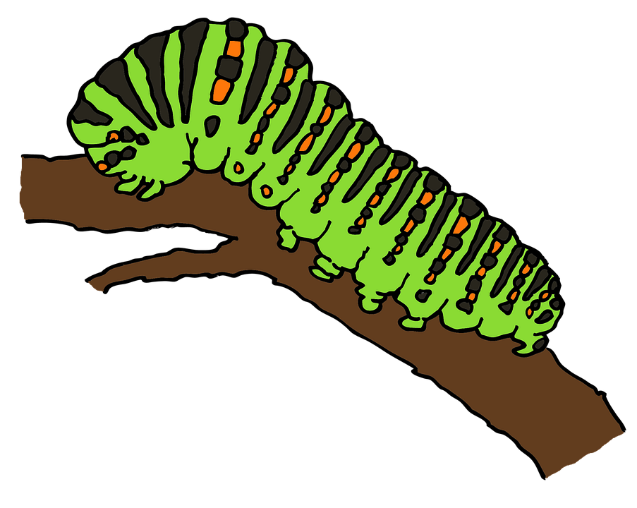 REGLER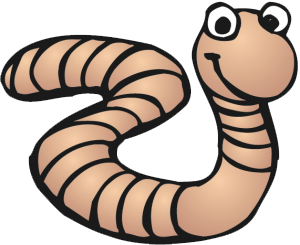 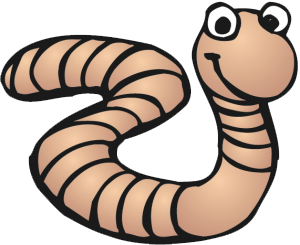 Ormen den lange, krøp som en slange.Under et gjerde,tok seg en pære.Delte den i to- vær så god!Lille larvenLille larve, grønn og søt, laget sin kokong, så bløt. Der den hang og sov i hagen, åpnet seg den siste dagen. Ut fra puppens trygge skjul fløy en vakker sommerfugl. Tusenbein KåreTusenbeinet Kåre har mange bein,likevel er han så fryktelig sein.Så mange bein er så vrient å samle,og enda lettere blir det å ramle.Så Kåre han kjøper seg nye sko,ja - det ble mange kan du tro.Og nye sko det gjorde susen,for en tass med føtter mer enn tusen.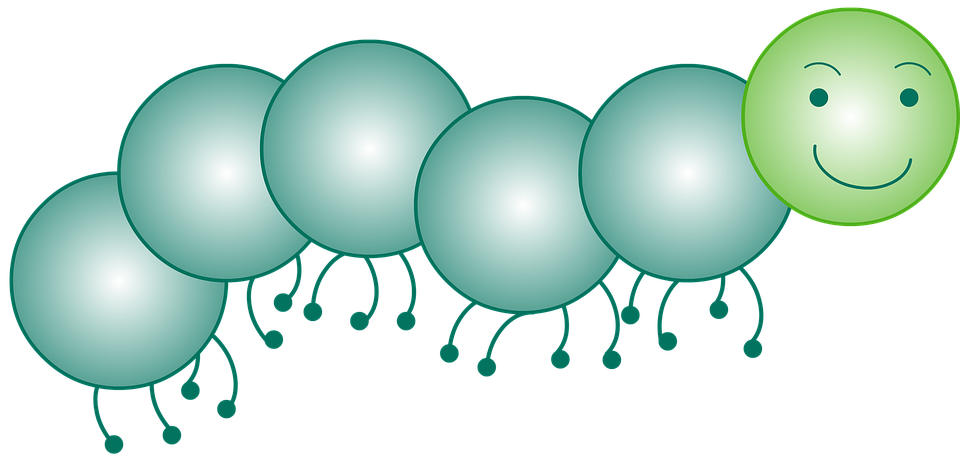 REGNEVÆR En er en, og to er to-vi hopper i vann,vi triller i sand.Sikk, sakk.Vi drypper på tak,tikk, takk,det regner i dag.Regn, regn, regn.Øsende regn,pøsende regn.Regn, reg, regn, regn.Deilig og vått,deilig og rått!En er en og to er to-vi hopper i vann,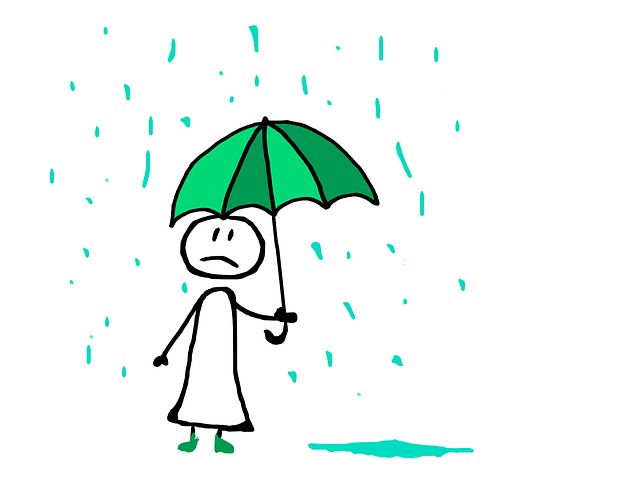 vi triller i sand.Sikk, sakk.Vi drypper på tak.Tikk, takk.Det regner i dag.